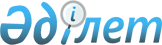 Об утверждении Правил представления отчетов организациями, обладающими лицензиями на осуществление брокерской и (или) дилерской деятельности на рынке ценных бумаг Республики Казахстан
					
			Утративший силу
			
			
		
					Постановление Правления Национального банка Республики Казахстан от 27 июля 2012 года № 224. Зарегистрировано в Министерстве юстиции Республики Казахстан 7 сентября 2012 года № 7908. Утратило силу постановлением Правления Национального Банка Республики Казахстан от 22 октября 2014 года № 196      Сноска. Утратило силу постановлением Правления Национального Банка РК от 22.10.2014 № 196.      В соответствии с Законом Республики Казахстан от 2 июля 2003 года «О рынке ценных бумаг», Правление Национального Банка Республики Казахстан ПОСТАНОВЛЯЕТ:



      1. Утвердить прилагаемые Правила представления отчетов организациями, обладающими лицензиями на осуществление брокерской и (или) дилерской деятельности на рынке ценных бумаг Республики Казахстан.



      2. Признать утратившими силу нормативные правовые акты Республики Казахстана согласно приложению к настоящему постановлению.



      3. Настоящее постановление вводится в действие по истечении десяти календарных дней после дня его первого официального опубликования.      Председатель

      Национального Банка                        Г. Марченко      СОГЛАСОВАНО

      Агентство Республики Казахстан

      по статистике

      16 августа 2012 года

Утверждены           

постановлением Правления   

Национального Банка      

Республики Казахстан      

от 27 июля 2012 года № 224   

Правила представления отчетов организациями, обладающими

лицензиями на осуществление брокерской и (или) дилерской

деятельности на рынке ценных бумаг Республики Казахстан

      Настоящие Правила представления отчетов организациями, обладающими лицензиями на осуществление брокерской и (или) дилерской деятельности на рынке ценных бумаг Республики Казахстан (далее – Правила), разработаны в соответствии с законами Республики Казахстан от 2 июля 2003 года «О рынке ценных бумаг», от 4 июля 2003 года «О государственном регулировании и надзоре финансового рынка и финансовых организаций» и устанавливают порядок, формы и сроки представления отчетов организациями, обладающими лицензиями на осуществление брокерской и (или) дилерской деятельности на рынке ценных бумаг, в Комитет по контролю и надзору финансового рынка и финансовых организаций Национального Банка Республики Казахстан (далее - уполномоченный орган).



      1. В целях Правил используются следующие понятия:



      1) руководитель – лицо, являющееся первым руководителем исполнительного органа Организации или лицо, являющееся членом исполнительного органа Организации, обладающее правом подписи отчетов, предусмотренных Правилами;



      2) Организация – организация, обладающая лицензией на осуществление брокерской и (или) дилерской деятельности на рынке ценных бумаг Республики Казахстан.



      2. Правила распространяются на все Организации, а также на Организации, осуществляющие совмещение брокерской и (или) дилерской деятельности на рынке ценных бумаг с другими видами деятельности на финансовом рынке.



      3. Организации представляют в уполномоченный орган в электронной форме, ежемесячно, не позднее 18.00 часов времени города Астаны пятого рабочего дня месяца, следующего за отчетным месяцем, отчетность, включающую формы отчетов, составленные в соответствии с приложениями 1, 2, 3 к Правилам.



      4. Организации представляют в уполномоченный орган в электронной форме, ежеквартально, не позднее 18.00 часов времени города Астаны последнего числа месяца, следующего за отчетным кварталом, отчетность, включающую формы отчетов, составленные в соответствии с приложениями 4, 5, 6, 7, 8, 9, 10, 11 к Правилам.



      5. Накопительные пенсионные фонды, самостоятельно осуществляющие инвестиционное управление пенсионными активами, и организации, осуществляющие инвестиционное управление пенсионными активами, обладающие лицензиями на осуществление брокерской и (или) дилерской деятельности на рынке ценных бумаг, не представляют в уполномоченный орган отчетность, включающую формы отчетов, составленные в соответствии с приложениями 3, 6, 8, 9, 10, 11 к Правилам.



      6. Банки второго уровня, обладающие лицензиями на осуществление брокерской и (или) дилерской деятельности на рынке ценных бумаг, не представляют в уполномоченный орган отчет, составленный в соответствии с приложением 6 к Правилам.



      7. Организации, обладающие лицензиями на осуществление брокерской и (или) дилерской деятельности на рынке ценных бумаг с правом ведения счетов в качестве номинального держателя, дополнительно представляют в уполномоченный орган в электронной форме, ежеквартально, не позднее 18.00 часов времени города Астаны последнего числа месяца, следующего за отчетным кварталом, отчет, составленный в соответствии с приложением 12 к Правилам.



      8. Организации, созданные в организационно-правовой форме товарищества с ограниченной ответственностью, дополнительно представляют в уполномоченный орган в электронной форме, ежеквартально, не позднее 18.00 часов времени города Астаны последнего числа месяца, следующего за отчетным кварталом, отчет, составленный в соответствии с приложением 13 к Правилам.



      9. Отчетность, составленная в электронной форме, представляется Организацией на электронном носителе с использованием транспортной системы гарантированной доставки информации с криптографическими средствами защиты, обеспечивающей конфиденциальность и некорректируемость представляемых данных.



      10. Отчетность на бумажном носителе подписывается руководителем (на период его отсутствия – лицом, его замещающим), главным бухгалтером (на период его отсутствия – лицом, его замещающим) и исполнителем, заверяется печатью и хранится у Организации. По требованию уполномоченного органа Организация не позднее двух рабочих дней со дня получения запроса представляет в уполномоченный орган отчетность на бумажном носителе.



      11. Идентичность данных, представляемых на электронном носителе, данным, представленным по требованию уполномоченного органа на бумажном носителе, обеспечивается руководителем (на период его отсутствия – лицом, его замещающим) и главным бухгалтером (на период его отсутствия – лицом, его замещающим) Организации.



      12. При внесении изменений и (или) дополнений в представляемую отчетность Организация в течение трех рабочих дней со дня представления отчетности представляет в уполномоченный орган письменное ходатайство с объяснением причин необходимости внесения изменений и (или) дополнений.



      13. При обнаружении неполной и (или) недостоверной информации в отчетности, представленной Организацией, уполномоченный орган в срок не позднее пяти календарных дней со дня обнаружения неполной и (или) недостоверной информации в отчетности письменно уведомляет об этом Организацию. Организация не позднее десяти календарных дней со дня получения уведомления уполномоченного органа представляет доработанную с учетом замечаний уполномоченного органа отчетность.

      14. При рассмотрении отчетов Организации уполномоченный орган письменно запрашивает у Организации сведения и документы, необходимые для проверки информации, указанной в отчетах.

Приложение 1               

к Правилам представления отчетов    

организациями, обладающими лицензиями 

на осуществление брокерской и (или)  

дилерской деятельности на рынке     

ценных бумаг Республики Казахстан    

Форма             

                           Отчет

о сделках (операциях) с финансовыми инструментами, заключенных

    (зарегистрированных) на неорганизованном рынке ценных бумаг

                          Республики Казахстан

         (наименование организации, обладающей лицензией

   на осуществление брокерской и (или) дилерской деятельности

           на рынке ценных бумаг Республики Казахстан)

          за период с ______________ по _______________      Продолжение таблицыРуководитель

(на период его отсутствия – лицо, его замещающее)

_______________________________________________________________

(фамилия, имя, при наличии – отчество)          (подпись)Главный бухгалтер

(на период его отсутствия – лицо, его замещающее)

_______________________________________________________________

   (фамилия, имя, при наличии - отчество)       (подпись)Исполнитель ___________________________________________________

         (должность, фамилия и имя) (подпись)  (номер телефона)Дата подписания отчета «____» __________ 20___ года.

Место для печатиПримечания:

      1 Указывается дата заключения сделки (проведения операции в системе учета номинального держания в случае, если сделка совершена клиентом без участия брокера) в формате дата/месяц/год.

      2 Указывается присвоенный финансовому инструменту идентификационный номер.

      3 Указывается наименование эмитента, с финансовыми инструментами которого были заключены сделки.

      4 Указывается количество финансовых инструментов, по которым заключена сделка (зарегистрирована операция). В случае участия Организации в сделке (операции) с двух сторон (в качестве продавца и покупателя одновременно), указанная сделка (операция) отражается в настоящем отчете как одна сделка (операция).

      5 Указывается цена сделки (в тенге) до четырех знаков после запятой.

      В случае заключения сделки в иностранной валюте, указывается цена в тенге по официальному курсу, установленному Национальным Банком Республики Казахстан, на дату заключения сделки. В случае осуществления расчетов по сделке не в день заключения сделки,  необходимо указывать цену сделки в тенге по официальному курсу, установленному Национальным Банком Республики Казахстан, на дату осуществления расчетов.

      6 Указывается объем сделок (в тенге), до двух знаков после запятой.

      7 Указываются коды клиентов Организации, за счет и в интересах которых была заключена сделка, а также коды клиентов в случае регистрации операции в системе учета номинального держания. В случае заключения сделки Организацией за свой счет и в своих интересах, в данных графах указывается код данной Организации.

          Коды продавцов и покупателей ценных бумаг:      Накопительные пенсионные фонды, самостоятельно осуществляющие инвестиционное управление пенсионными активами, и организации, осуществляющие инвестиционное управление пенсионными активами, обладающие лицензией на осуществление брокерской и (или) дилерской деятельности, при совершении сделок за счет пенсионных активов данную графу не заполняют.

      8 Используется символ «А» в случае, если Организация выступала андеррайтером по ценным бумагам данного эмитента.

      9 Используется символ «B» в случае, если Организация выступала в качестве брокера. 10 Используется символ "D" в случае, если организация.

      11 Используется символ «ND» в случае если Организация выступала в качестве номинального держателя.

      12 Используются следующие символы:

      «1» - первичное размещение ценных бумаг;

      «2» - вторичное обращение ценных бумаг.

      13 При заключении Организацией сделки в рамках дилерской деятельности, а также в случае заключения сделки накопительным пенсионным фондом, самостоятельно осуществляющим инвестиционное управление пенсионными активами (за счет собственных и пенсионных активов), организацией, осуществляющей инвестиционное управление пенсионными активами (за счет собственных и пенсионных активов), или управляющей компанией инвестиционного фонда (за счет активов инвестиционного фонда), обладающими лицензией на осуществление брокерской и (или) дилерской деятельности на рынке ценных бумаг, указываются номер и дата принятия инвестиционным комитетом инвестиционного решения о заключении сделки.

      В случае регистрации операции в системе учета номинального держания, указываются номер, дата и время регистрации приказа.

      Сделки (операции) с финансовыми инструментами, указанные в отчете о сделках (операциях) с финансовыми инструментами, заключенных (зарегистрированных) на неорганизованном рынке ценных бумаг Республики Казахстан, не указываются в отчете о сделках с финансовыми инструментами, заключенных на международных (иностранных) рынках ценных бумаг согласно приложению 7 к Правилам.

      В отчете о сделках (операциях) с финансовыми инструментами, заключенных (зарегистрированных) на неорганизованном рынке ценных бумаг Республики Казахстан указываются сделки (операции) с финансовыми инструментами, заключенные Организацией на неорганизованном рынке, в которых Организация выступила в качестве брокера и (или) дилера, а также операции в которых Организация выступила в качестве номинального держателя. При регистрации операций в системе учета номинального держания Организации в отчете о сделках (операциях) с финансовыми инструментами, заключенных (зарегистрированных) на неорганизованном рынке ценных бумаг Республики Казахстан указываются операции, которые привели к смене прав собственности на ценные бумаги (за исключением погашения и конвертации ценных бумаг).

Приложение 2               

к Правилам представления отчетов    

организациями, обладающими лицензиями 

на осуществление брокерской и (или)  

дилерской деятельности на рынке     

ценных бумаг Республики Казахстан    

Форма             

                          Отчет

     о неисполненных сделках (операциях) с финансовыми

   инструментами, заключенных на неорганизованном рынке

                    ценных бумаг

      (наименование организации, обладающей лицензией

 на осуществление брокерской и (или) дилерской деятельности

       на рынке ценных бумаг Республики Казахстан)

       за период с ______________ по _______________      Продолжение таблицыРуководитель

(на период его отсутствия – лицо, его замещающее)

_______________________________________________________________

(фамилия, имя, при наличии – отчество)       (подпись)Главный бухгалтер

(на период его отсутствия – лицо, его замещающее)

_______________________________________________________________

(фамилия, имя, при наличии – отчество)       (подпись)Исполнитель ___________________________________________________

         (должность, фамилия и имя) (подпись)  (номер телефона)Дата подписания отчета «____» __________ 20___ года.

Место для печати                  Пояснения по заполнению таблицы      1. Символьные знаки указываются прописными (заглавными) буквами латинского алфавита.

      2. При заполнении графы «Номер, дата и время регистрации клиентского заказа (приказа)» в случае заключения Организацией сделки в рамках дилерской деятельности, а также в случае заключения сделки накопительным пенсионным фондом, самостоятельно осуществляющим инвестиционное управление пенсионными активами (за счет собственных и пенсионных активов), организацией, осуществляющей инвестиционное управление пенсионными активами (за счет собственных и пенсионных активов), или управляющей компанией инвестиционного фонда (за счет активов инвестиционного фонда), обладающими лицензией на осуществление брокерской и (или) дилерской деятельности на рынке ценных бумаг, указываются номер и дата принятия инвестиционным комитетом инвестиционного решения о заключении сделки.

      В случае регистрации операции в системе учета номинального держания, указываются номер, дата и время регистрации приказа.

      3. При заполнении графы «Тип сделки (операции)» используются следующие символы:

      «В» – покупка (зачисление);

      «S» – продажа (списание).

      4. При заполнении графы «Кем участвовал» используются следующие символы:

      «В» - брокер;

      «D» – дилер;

      «ND» – номинальный держатель.

      5. При заполнении графы «Клиент» указывается наименование/фамилия, имя, (при наличии – отчество) клиента клиентский заказ (приказ) которого не был исполнен.

      6. При заполнении графы «Контрагент» в неисполненных сделках (операциях), в которых Организация, заполняющая данный отчет, участвовала одновременно с двух сторон (выступая в качестве брокера, номинального держателя) указывается наименование клиента данной Организации, являвшегося противоположной стороной по неисполненной сделке (операции), а также слово «клиент» в формате «Наименование или фамилия, имя (при наличии – отчество)/клиент».

      В неисполненных сделках (операциях), в которых с одной стороны участвовала Организация (в качестве брокера, номинального держателя), а с противоположной стороны другой профессиональный участник рынка ценных бумаг, при заполнении графы «Контрагент» указывается наименование данного профессионального участника рынка ценных бумаг.

      7. При заполнении графы «Размещение» используются следующие символы:

      «1» - первичное размещение ценных бумаг;

      «2» - вторичное обращение ценных бумаг.

Приложение 3               

к Правилам представления отчетов    

организациями, обладающими лицензиями 

на осуществление брокерской и (или)  

дилерской деятельности на рынке     

ценных бумаг Республики Казахстан    

Форма             

                             Отчет

      о стоимости остатка активов клиента, находящихся на счете

        у брокера, по поручению которого в торговой системе

      фондовой биржи была совершена операция открытия «репо»

                     «прямым способом»

         (наименование организации, обладающей лицензией

     на осуществление брокерской и (или) дилерской деятельности

         на рынке ценных бумаг Республики Казахстан)

           по состоянию на «___» _________________Руководитель

(на период его отсутствия – лицо, его замещающее)

___________________________________________________________

(фамилия, имя, при наличии – отчество)      (подпись)Главный бухгалтер

(на период его отсутствия – лицо, его замещающее)

___________________________________________________________

(фамилия, имя, при наличии - отчество)      (подпись)Исполнитель _______________________________________________

      (должность, фамилия и имя) (подпись) (номер телефона)Дата подписания отчета «____» __________ 20___ года.

Место для печати      Примечание:

      1 В соответствии с пунктом 38-4 Правил осуществления брокерской и (или) дилерской деятельности на рынке ценных бумаг Республики Казахстан, утвержденных постановлением Правления Агентства Республики Казахстан по регулированию и надзору финансового рынка и финансовых организаций от 27 августа 2005 года № 317 (зарегистрированным в Реестре государственной регистрации нормативных правовых актов под № 3870).

      2 В соответствии с пунктом 53 Правил осуществления брокерской и (или) дилерской деятельности на рынке ценных бумаг Республики Казахстан, утвержденных постановлением Правления Агентства Республики Казахстан по регулированию и надзору финансового рынка и финансовых организаций от 27 августа 2005 года № 317 (зарегистрированным в Реестре государственной регистрации нормативных правовых актов под № 3870).

Приложение 4               

к Правилам представления отчетов    

организациями, обладающими лицензиями 

на осуществление брокерской и (или)  

дилерской деятельности на рынке     

ценных бумаг Республики Казахстан    

Форма             

       Сведения об организации, обладающей лицензией

     на осуществление брокерской и (или) дилерской деятельности

               на рынке ценных бумаг Республики Казахстан

                      (наименование организации)

             по состоянию на «___» _________________      Примечание:

Строки 4, 5 и 10 не заполняется банком второго уровня, обладающим лицензией на осуществление брокерской и (или) дилерской деятельности на рынке ценных бумаг;

Строка 10 не заполняется Национальным оператором почты;

Строка 11 на заполняется накопительным пенсионным фондом, самостоятельно осуществляющим инвестиционное управление пенсионными активами, и организацией, осуществляющей инвестиционное управление пенсионными активами, обладающими лицензией на осуществление брокерской и (или) дилерской деятельности на рынке ценных бумаг.Руководитель

(на период его отсутствия – лицо, его замещающее)

_______________________________________________________________

       (фамилия, имя, при наличии – отчество) (подпись)Главный бухгалтер

(на период его отсутствия – лицо, его замещающее)

_______________________________________________________________

      (фамилия, имя, при наличии - отчество) (подпись)Исполнитель ___________________________________________________

          (должность, фамилия и имя) (подпись) (номер телефона)Дата подписания (составления) отчета «____» __________ 20___ года.

Место для печати

Приложение 5               

к Правилам представления отчетов    

организациями, обладающими лицензиями 

на осуществление брокерской и (или)  

дилерской деятельности на рынке     

ценных бумаг Республики Казахстан    

Форма             

          Сведения о филиалах, представительствах, а также

               структурных подразделениях, находящихся

                 вне места нахождения головного офиса

          (наименование организации, обладающей лицензией

    на осуществление брокерской и (или) дилерской деятельности

           на рынке ценных бумаг Республики Казахстан)

            по состоянию на «___» _________________Руководитель

(на период его отсутствия – лицо, его замещающее)

_______________________________________________________________

(фамилия, имя, при наличии – отчество)             (подпись)Главный бухгалтер

(на период его отсутствия – лицо, его замещающее)

___________________________________________________________________

           (фамилия, имя, при наличии - отчество)  (подпись)Исполнитель ___________________________________________________

         (должность, фамилия и имя) (подпись)  (номер телефона)Дата подписания (составления) отчета «____» __________ 20___ года.

Место для печати

Приложение 6               

к Правилам представления отчетов    

организациями, обладающими лицензиями 

на осуществление брокерской и (или)  

дилерской деятельности на рынке     

ценных бумаг Республики Казахстан    

      Форма               

                              Отчет

           по собственным активам, переданным в залог

                 либо обремененным иным образом

     (наименование организации, обладающей лицензией

     на осуществление брокерской и (или) дилерской деятельности

             на рынке ценных бумаг Республики Казахстан)

            за период с ______________ по _______________

      Форма 1. Финансовые инструменты, приобретенные за счет

собственных активов и переданные в залог либо обремененные

иным образом

      Форма 2. Вклады в Национальном Банке Республики Казахстан,

в банках второго уровня Республики Казахстан и иностранных банках,

а также деньги на банковских счетах в банках второго уровня

Республики Казахстан и иностранных банках, переданные в залог

либо обремененные иным образом

      Форма 3. Иное имущество, приобретенное за счет собственных

активов и переданное в залог либо обремененное иным образом1Руководитель

(на период его отсутствия – лицо, его замещающее)

_________________________________________________________________

        (фамилия, имя, при наличии – отчество) (подпись)Главный бухгалтер

(на период его отсутствия – лицо, его замещающее)

_________________________________________________________________

      (фамилия, имя, при наличии - отчество) (подпись)Исполнитель _____________________________________________________

            (должность, фамилия и имя) (подпись) (номер телефона)Дата подписания отчета «____» __________ 20___ года.

Место для печати      Примечания к заполнению отчета по собственным активам, переданным в залог либо обремененным иным образом:      Форма 1.

      1Указывается дата сделки в формате «дата/месяц/год».

      2Указывается присвоенный идентификационный номер финансовому инструменту.

      3 Указывается наименование эмитента, с финансовыми

инструментами которого были заключены сделки.

      4 Указывается количество финансовых инструментов (в штуках), по которым заключена сделка. В случае участия Организации, в сделке в качестве продавца и покупателя одновременно, указанная сделка отражается в настоящем отчете как одна сделка.

      5 Указывается цена сделки (в тенге) до четырех знаков после запятой.

      В случае заключения сделки в иностранной валюте указывается цена в тенге по официальному курсу, установленному Национальным Банком Республики Казахстан на дату заключения сделки. В случае осуществления расчетов по сделке не в день заключения сделки, необходимо указывать цену сделки в тенге по официальному курсу, установленному Национальным Банком Республики Казахстан на дату осуществления расчетов.

      6 Указывается объем сделок (в тенге) до двух знаков после запятой.      Форма 2.

      1 В случае внесения вклада, денег на банковский счет указывается дата перевода денег на банковский счет в Национальном Банке Республики Казахстан, в банке второго уровня Республики Казахстан или иностранном банке, дата досрочного возврата или в случае расторжения договора - дата возврата денег, дата списания денег с банковского счета.

      2 Указываются операции по вкладу, банковскому счету (внесение во вклад денег, внесение денег на банковский счет, выплата вознаграждения по вкладу, досрочный возврат вклада или возврат вклада по истечении срока договора банковского вклада, списание денег с банковского счета). Счета хранения денег, переданных в качестве обеспечения (заклад, задаток) обязательств Организации должны включаться в данную форму Отчета по собственным активам, переданным в залог либо обремененным иным образом.

      3 Указывается сумма вклада c учетом накопленного вознаграждения, сумма денег на банковском счете с точностью до двух знаков после запятой.      Форма 3.

      1 Земля, находящаяся в собственности или на праве постоянного землепользования;

      здания и сооружения, находящиеся в собственности;

      машины и оборудование, за исключением транспортных средств.

Приложение 7               

к Правилам представления отчетов    

организациями, обладающими лицензиями 

на осуществление брокерской и (или)  

дилерской деятельности на рынке     

ценных бумаг Республики Казахстан    

Форма             

                         Отчет

   о сделках с финансовыми инструментами, заключенных

   на международных (иностранных) рынках ценных бумаг

    (наименование организации, обладающей лицензией

   на осуществление брокерской и (или) дилерской деятельности

         на рынке ценных бумаг Республики Казахстан)

        за период с ______________ по _______________      продолжение таблицы       продолжение таблицыРуководитель

(на период его отсутствия – лицо, его замещающее)

_______________________________________________________________

(фамилия, имя, при наличии – отчество)           (подпись)Главный бухгалтер (на период его отсутствия – лицо, его замещающее)

_______________________________________________________________

         (фамилия, имя, при наличии - отчество)  (подпись)Исполнитель ___________________________________________________

         (должность, фамилия и имя) (подпись)  (номер телефона)Дата подписания отчета «____» __________ 20___ года.

Место для печати      Примечания:

      1 Указываются дата и время заключения сделки в формате «время/дата/месяц/год».

      2 В случае заключения Организацией сделки в рамках дилерской деятельности, а также в случае заключения накопительным пенсионным фондом, самостоятельно осуществляющим инвестиционное управление пенсионными активами (за счет собственных и пенсионных активов), организацией, осуществляющей инвестиционное управление пенсионными активами (за счет собственных и пенсионных активов), или управляющей компанией инвестиционного фонда (за счет активов инвестиционного фонда), обладающими лицензией на осуществление брокерской и (или) дилерской деятельности на рынке ценных бумаг, указываются номер и дата принятия инвестиционным комитетом инвестиционного решения о заключении сделки.

      3 Указывается вид сделки (покупка, продажа, репо).

      4 Указывается наименование фондовой биржи, в торговой системе которой осуществлена сделка, и страна ее резидентства в формате «наименование фондовой биржи/страна» либо то, что сделка совершена не на фондовой бирже в формате «неорганизованный рынок».

      5 Указывается наименование брокера, исполнившего клиентский заказ. В случае если сделку исполнил другой брокер (в том числе иностранный брокер), совершивший сделку по поручению Организации, то указывается данный брокер и страна его резидентства в формате «наименование брокера/страна».

      6 Указывается наименование международной (иностранной) расчетно-депозитарной системы через которую осуществлялись расчеты по сделкам с финансовыми инструментами.

      7 Указывается рейтинг, присвоенный финансовому инструменту, долговой ценной бумаге, долевой ценной бумаге или рейтинг эмитента долевой ценной бумаги (в случае отсутствия рейтинга у долевой ценной бумаги указывается рейтинг эмитента долевой ценной бумаги). В случае если финансовому инструменту, долговой ценной бумаге/долевой ценной бумаге (эмитенту долевой ценной бумаги) присвоены рейтинги несколькими рейтинговыми агентствами, то указываются все присвоенные рейтинги. Рейтинги указываются в формате «рейтинг (рейтинговое агентство)/рейтинг (рейтинговое агентство)». В случае если у финансового инструмента, долговой ценной бумаги/долевой ценной бумаги (эмитента долевой ценной бумаги) рейтинги отсутствуют, то используется слово «нет».

      8 Указывается наименование эмитента и страна его резидентства в формате «наименование эмитента/страна».

      9 Указываются коды валют в соответствии с Государственным классификатором Республики Казахстан 07 ИСО 4217-2001 «Коды для обозначения валют и фондов». Валюта номинальной стоимости финансовых инструментов и валюта платежа по данным финансовым инструментам указываются в формате «Валюта номинальной стоимости/Валюта платежа»

      10 Указывается символ «B», если Организация выступала в качестве брокера. Указывается символ «D», если Организация выступала в качестве дилера.

      11 В случае, если Организация, выступала в качестве брокера, заполняется столбец «Клиент и страна его резидентства» в формате «Код клиента/страна». При этом указываются коды клиентов данного брокера, за счет и в интересах которых была заключена сделка:      Накопительные пенсионные фонды, самостоятельно осуществляющие инвестиционное управление пенсионными активами, и организации, осуществляющие инвестиционное управление пенсионными активами, обладающие лицензией на осуществление брокерской и (или) дилерской деятельности, при совершении сделок за счет пенсионных активов данную графу не заполняют.

      12 Указываются цена с точностью до четырех знаков после запятой, объем сделок до двух знаков после запятой, отраженные в первичном документе, который подтверждает осуществление сделки (отчет брокера, подтверждение, полученное по системе S.W.I.F.T., документ фондовой биржи), с учетом выплаченного продавцу вознаграждения.

      При осуществлении расчетов по сделке не в день заключения сделки, необходимо указывать цену сделки и объем сделки в тенге по официальному курсу, установленному Национальным Банком Республики Казахстан, на дату осуществления расчетов. При оплате по сделке с финансовыми инструментами в иностранной валюте заполняется столбец «в иностранной валюте», в котором указывается сумма в валюте сделки.

      13 Сделки с финансовыми инструментами, указанные в отчете о сделках с финансовыми инструментами, заключенных на международных (иностранных) рынках ценных бумаг, не указываются в отчете о сделках (операциях) с финансовыми инструментами, заключенных (зарегистрированных) на неорганизованном рынке ценных бумаг Республики Казахстан согласно приложению 1 к Правилам.

Приложение 8               

к Правилам представления отчетов    

организациями, обладающими лицензиями 

на осуществление брокерской и (или)  

дилерской деятельности на рынке     

ценных бумаг Республики Казахстан    

Форма             

                             Отчет

       о сделках с производными финансовыми инструментами

       (наименование организации, обладающей лицензией

   на осуществление брокерской и (или) дилерской деятельности

            на рынке ценных бумаг Республики Казахстан)

           за период с ______________ по _______________         продолжение таблицы      продолжение таблицыРуководитель

(на период его отсутствия – лицо, его замещающее)

_______________________________________________________________

(фамилия, имя, при наличии – отчество)          (подпись)Главный бухгалтер

(на период его отсутствия – лицо, его замещающее)

_______________________________________________________________

         (фамилия, имя, при наличии - отчество)  (подпись)Исполнитель ___________________________________________________

          (должность, фамилия и имя) (подпись) (номер телефона)Дата подписания отчета «____» __________ 20___ года.

Место для печати      Примечания:

      1 Дата заключения сделки, дата постановки финансовых инструментов на учет у брокера/дилера в системе внутреннего учета, а также дата расчетов по сделке указываются в формате «дата/месяц/год». Время заключения сделки указывается в формате «часы/минуты/секунды» (для сделки, заключенной на организованном рынке).

      2 Указывается вид производного финансового инструмента (опцион, фьючерс, форвард, своп и другие производные финансовые инструменты).

      3 Указывается в случае, если базовым активом производного финансового инструмента является ценная бумага.

      4 Указывается наименование биржи, в торговой системе которой осуществлена сделка, и страна ее резидентства в формате «наименование биржи/страна» либо то, что сделка совершена не на бирже в формате «неорганизованный рынок».

      5 Указывается базовый актив производного финансового инструмента (наименование ценной бумаги и ее эмитента, валюта, процентная ставка, товар и прочие базовые активы) и рейтинг базового актива, присвоенный рейтинговым агентством (при наличии) в формате «базовый актив/рейтинг (рейтинговое агентство)». В случае если у базового актива рейтинги отсутствуют, то указывается базовый актив и указание на то, что рейтинг отсутствует в формате «базовый актив/рейтинга нет».

      6 Указывается слово «да», в случае заключения на бирже сделки с участием центрального контрагента.

      Указывается слово «нет», в случае заключения на бирже сделки без участия центрального контрагента.

      7 В случае если сделка заключена не на бирже, указывается контрагент, страна его резидентства, а также рейтинг, присвоенный данному контрагенту в формате «контрагент/страна/рейтинг (рейтинговое агентство)». В случае отсутствия рейтинга у контрагента, указывается информация в формате «контрагент/страна/рейтинга нет». 8 Если сделка заключена с целью хеджирования, указываются слово «да» и реквизиты объекта хеджирования (идентификационный номер ценной бумаги, количество, стоимость, объем, валюта) в формате «да/реквизиты объекта хеджирования». Если сделка заключена не с целью хеджирования, указывается слово «нет».

      9 Указывается символ «B», если Организация выступала в качестве брокера.

      Указывается символ «D», если Организация выступала в качестве дилера.

      10 В случае заключения Организацией сделки в рамках дилерской деятельности, а также в случае заключения сделки накопительным пенсионным фондом, самостоятельно осуществляющим инвестиционное управление пенсионными активами (за счет собственных и пенсионных активов), организацией, осуществляющей инвестиционное управление пенсионными активами (за счет собственных и пенсионных активов), или управляющей компанией инвестиционного фонда (за счет активов инвестиционного фонда), обладающими лицензией на осуществление брокерской и (или) дилерской деятельности на рынке ценных бумаг, указываются номер и дата принятия инвестиционным комитетом инвестиционного решения о заключении сделки.

      11 В случае, если Организация выступала в качестве брокера, указывается информация в формате «Код клиента/страна». При этом указываются коды клиентов данного брокера, за счет и в интересах которых была заключена сделка:      Накопительные пенсионные фонды, самостоятельно осуществляющие инвестиционное управление пенсионными активами, и организации, осуществляющие инвестиционное управление пенсионными активами, обладающие лицензией на осуществление брокерской и (или) дилерской деятельности, при совершении сделок за счет пенсионных активов данную графу не заполняют.

      12 Вариационная маржа – денежное выражение изменения обязательств участника торгов, рассчитываемое биржей и учитывающее изменение котировки срочного контракта.

      13 Начальная маржа – доля от суммарной рыночной стоимости базового актива, определяемая биржей, которую клиент должен внести за каждую открытую позицию.

      14 Указывается в формате Т+0 или Т+n, либо описывается другой режим торгов, предусмотренный правилами биржи.

      15 Указывается место заключения сделки.

      В отчет о сделках с производными финансовыми инструментами не включаются сделки с депозитарными расписками.

Приложение 9               

к Правилам представления отчетов    

организациями, обладающими лицензиями 

на осуществление брокерской и (или)  

дилерской деятельности на рынке     

ценных бумаг Республики Казахстан    

Форма             

                                 Отчет

           о совершенных сделках с аффилиированными лицами

            (наименование организации, обладающей лицензией

     на осуществление брокерской и (или) дилерской деятельности

             на рынке ценных бумаг Республики Казахстан)

           за период с ______________ по _______________      продолжение таблицыРуководитель

(на период его отсутствия – лицо, его замещающее)

___________________________________________________________

(фамилия, имя, при наличии – отчество)       (подпись)Главный бухгалтер

(на период его отсутствия – лицо, его замещающее)

___________________________________________________________

      (фамилия, имя, при наличии - отчество) (подпись)Исполнитель _______________________________________________

      (должность, фамилия и имя) (подпись) (номер телефона)Дата подписания отчета «____» __________ 20___ года.

Место для печати      Примечания к заполнению Отчета о совершенных сделках с аффилиированными лицами:

      При заполнении данного отчета Организации, заполняющей данный отчет, необходимо отражать сделки, совершенные за счет собственных и клиентских активов с ее аффилированными лицами, являющимися ее контрпартнерами. При совершении Организацией, заполняющей данный   чет, сделок за счет активов клиентов в данном отчете отражаются сделки с аффилиированными лицами данной организации, являющимися ее контрпартнерами, вне зависимости от того являются клиенты Организации, заполняющей данный отчет ее аффилированными лицами или не являются.

      1 Используется символ «В» в случае, если Организация выступала в качестве брокера (с указанием лица в интересах которого выступал брокер), символ «D» в случае, если Организация выступала в качестве дилера.

      2 Указывается признак, в соответствии с которым клиент признается по отношению к Организации аффилиированным лицом в соответствии со статьей 64 Закона Республики Казахстан от 13 мая 2003 года «Об акционерных обществах». В случае если клиент не признается аффилиированным лицом по отношению к Организации, то указывается слово «нет».

      3 Указывается дата заключения сделки в формате «дата/месяц/год».

      4 Указывается наименование фондовой биржи, в торговой системе которой осуществлена сделка, и страна ее резидентства в формате «наименование фондовой биржи/страна» либо то, что сделка совершена не на фондовой бирже в формате «неорганизованный рынок», либо «на международном рынке».

      5 Указывается вид сделки (покупка, продажа, операции открытия и закрытия «репо», заключение договора банковского вклада и иные сделки). По операциям «репо» также указывается вид операций «репо»: прямое или обратное «репо». По сделкам, заключенным в торговой системе фондовой биржи, в столбце «Примечание» указывается метод заключения сделки.

      6 В данном случае под контрпартнером понимается:

      при совершении сделки, в которой Организация, заполняющая данный отчет, участвует одновременно с двух сторон – клиент данной Организации, являющийся аффилиированным лицом по отношению к данной Организации. В этом случае указывается символ «В» в случае, если Организация выступала в качестве брокера (с указанием клиента в интересах которого выступал брокер) в формате «В/наименование или фамилия, имя (при наличии – отчество) клиента»;

      другой брокер и (или) дилер, являющийся аффилиированным лицом, по отношению к Организации заполняющей данный отчет. В этом случае указывается наименование данного брокера;

      клиент другого брокера и (или) дилера, являющийся аффилиированным лицом по отношению к Организации, заполняющей данный отчет. В случае если известны наименование или фамилия, имя (при наличии) отчество клиента другого брокера и (или) дилера, то указывается наименование или фамилия, имя (при наличии - отчество) аффилиированного лица, являющегося клиентом другого брокера и (или) дилера в формате «наименование или фамилия, имя (при наличии – отчество) аффилиированного лица/наименование другого брокера и (или) дилера». При этом наименование аффилиированного лица выделяется курсивом;

      в случае открытия банковского вклада указывается наименование банка.

      7 Указывается признак, в соответствии с которым контрпартнер признается по отношению к Организации аффилиированным лицом в соответствии со статьей 64 Закона Республики Казахстан от 13 мая 2003 года «Об акционерных обществах».

      8 Указывается сумма без учета расходов, связанных с исполнением сделки (покупка, продажа, операция обратного «репо» - открытие/закрытие и прочее), с учетом накопленного вознаграждения (открытие банковского вклада) с точностью до двух знаков после запятой.

      9 Указывается дата окончания договора банковского вклада в формате «дата/месяц/год».

Приложение 10               

к Правилам представления отчетов    

организациями, обладающими лицензиями 

на осуществление брокерской и (или)  

дилерской деятельности на рынке     

ценных бумаг Республики Казахстан    

Форма             

                                 Отчет

             об остатках денег на собственных счетах брокера

               и клиентов, находящихся на счетах у брокера

            (наименование организации, обладающей лицензией

      на осуществление брокерской и (или) дилерской деятельности

              на рынке ценных бумаг Республики Казахстан)

               по состоянию на «___» _________________      Примечания:

      1. Сведения об остатках денег на собственных счетах брокера и клиентов, находящихся на счетах у брокера, представляются в тенге по официальному курсу, установленному Национальным Банком Республики Казахстан на отчетную дату.

      2. Банки второго уровня, обладающие лицензией на осуществление брокерской и (или) дилерской деятельности на рынке ценных бумаг, графу «Остаток собственных денег» не заполняют.

      3. При заполнении графы «Остаток денег на счетах клиентов» указывается остаток денег на счетах клиентов, открытых для осуществления операций на рынке ценных бумаг от имени и за счет клиентов, то есть в рамках предоставления брокерских услуг.Руководитель

(на период его отсутствия – лицо, его замещающее)

_______________________________________________________________

      (фамилия, имя, при наличии – отчество)    (подпись)Главный бухгалтер

(на период его отсутствия – лицо, его замещающее)

_______________________________________________________________

      (фамилия, имя, при наличии - отчество) (подпись)Исполнитель ___________________________________________________

          (должность, фамилия и имя) (подпись) (номер телефона)Дата подписания отчета «____» __________ 20___ года.

Место для печати

Приложение 11               

к Правилам представления отчетов    

организациями, обладающими лицензиями 

на осуществление брокерской и (или)  

дилерской деятельности на рынке     

ценных бумаг Республики Казахстан    

Форма             

                              Отчет

об оказании услуг эмитенту по выпуску и размещению эмиссионных

       ценных бумаг в качестве андеррайтера или в составе

    эмиссионного консорциума, объявлению и поддержанию

      котировок по финансовому инструменту в соответствии

       с внутренними документами фондовой биржи, предоставлению

     консультационных услуг по вопросам включения и нахождения           ценных бумаг в официальном списке фондовой биржи

        (наименование организации, обладающей лицензией

    на осуществление брокерской и (или) дилерской деятельности

          на рынке ценных бумаг Республики Казахстан)

           по состоянию на «___» _________________

      Форма 1. Оказание услуг эмитенту по объявлению и поддержанию

котировок по финансовому инструменту в соответствии с внутренними

документами фондовой биржи (в качестве маркет-мейкера)

      Форма 2. Оказание услуг эмитенту по выпуску и размещению

эмиссионных ценных бумаг в качестве андеррайтера или в составе

эмиссионного консорциума

      Форма 3. Оказание услуг эмитенту в качестве консультанта

по вопросам включения и нахождения ценных бумаг в официальном списке

фондовой биржиРуководитель

(на период его отсутствия – лицо, его замещающее)

____________________________________________________________

(фамилия, имя, при наличии – отчество)      (подпись)Главный бухгалтер

(на период его отсутствия – лицо, его замещающее)

____________________________________________________________

    фамилия, имя, при наличии - отчество)   (подпись)Исполнитель ________________________________________________

       (должность, фамилия и имя) (подпись) (номер телефона)Дата подписания отчета «____» __________ 20___ года.

Место для печати

Приложение 12               

к Правилам представления отчетов    

организациями, обладающими лицензиями 

на осуществление брокерской и (или)  

дилерской деятельности на рынке     

ценных бумаг Республики Казахстан    

Форма             

                             Отчет

       о ценных бумагах, находящихся в номинальном держании

         (наименование организации, обладающей лицензией

     на осуществление брокерской и (или) дилерской деятельности

             на рынке ценных бумаг Республики Казахстан)

              по состоянию на «___» _________________      Продолжение таблицы      Продолжение таблицы      Продолжение таблицыРуководитель

(на период его отсутствия – лицо, его замещающее)

____________________________________________________________

  (фамилия, имя, при наличии – отчество)       (подпись)Главный бухгалтер

(на период его отсутствия – лицо, его замещающее)

____________________________________________________________

(фамилия, имя, при наличии – отчество) (подпись)Исполнитель ___________________________________________________

      (должность, фамилия и имя) (подпись) (номер телефона)Дата подписания отчета «____» __________ 20___ года.

Место для печати

Приложение 13               

к Правилам представления отчетов    

организациями, обладающими лицензиями 

на осуществление брокерской и (или)  

дилерской деятельности на рынке     

ценных бумаг Республики Казахстан    

Форма             

 

                   Список аффилиированных лиц

     (наименование организации, обладающей лицензией

     на осуществление брокерской и (или) дилерской деятельности

            на рынке ценных бумаг Республики Казахстан)

                по состоянию на «___» _________________      В графе «Основание для включения в список» указывается ссылка

на соответствующий подпункт пункта 2 статьи 12-1 Закона Республики

Казахстан от 22 апреля 1998 года «О товариществах с ограниченной и

дополнительной ответственностью».Руководитель

(на период его отсутствия – лицо, его замещающее)

_______________________________________________________________

(фамилия, имя, при наличии – отчество)        (подпись)Главный бухгалтер

(на период его отсутствия – лицо, его замещающее)

      _________________________________________________________

        (фамилия, имя, при наличии – отчество) (подпись)Исполнитель ___________________________________________________

          (должность, фамилия и имя) (подпись) (номер телефона)Дата подписания отчета «____» __________ 20___ года.

Место для печати

Приложение            

к постановлению Правления   

Национального Банка       

Республики Казахстан       

от 27 июля 2012 года № 224    

Перечень нормативных правовых актов Республики Казахстан,

признаваемых утратившими силу

      1. Постановление Правления Национального Банка Республики Казахстан от 18 декабря 2002 года № 486 «Об утверждении Правил представления отчетов организациями, обладающими лицензиями на осуществление брокерской и дилерской деятельности на рынке ценных бумаг Республики Казахстан» (зарегистрированное в Реестре государственной регистрации нормативных правовых актов под № 2124).



      2. Постановление Правления Национального Банка Республики Казахстан от 29 мая 2003 года № 162 «О внесении дополнений в постановление Правления Национального Банка Республики Казахстан от 18 декабря 2002 года № 486 «Об утверждении Правил представления отчетов организациями, обладающими лицензиями на осуществление брокерской и дилерской деятельности на рынке ценных бумаг Республики Казахстан» (зарегистрированное в Реестре государственной регистрации нормативных правовых актов под № 2384).



      3. Совместное постановление Правлений Агентства Республики Казахстан по регулированию и надзору финансового рынка и финансовых организаций от 12 апреля 2004 г. № 116 и Национального Банка Республики Казахстан от 12 апреля 2004 г. № 55 «Об утверждении Инструкции о перечне, формах и сроках представления финансовой отчетности организациями, осуществляющими брокерско-дилерскую деятельность на рынке ценных бумаг, и внесении изменений в постановление Национальной комиссии Республики Казахстан по ценным бумагам от 22 октября 1996 года № 118 «Об утверждении Инструкции о порядке предоставления отчетности профессиональными участниками рынка ценных бумаг» и в постановление Правления Национального Банка Республики Казахстан от 18 декабря 2002 года № 486 «Об утверждении Правил представления отчетов организациями, обладающими лицензиями на осуществление брокерской и дилерской деятельности на рынке ценных бумаг Республики Казахстан» (зарегистрированное в Реестре государственной регистрации нормативных правовых актов под № 2854, опубликованное в мае 2009 года в газете «Казахстанская правда» № 117-118 (24427-24428)).



      4. Подпункт 1) пункта 1 постановления Правления Агентства Республики Казахстан по регулированию и надзору финансового рынка и финансовых организаций от 28 мая 2005 года № 164 «О внесении изменений и дополнений в некоторые нормативные правовые акты, регламентирующие предоставление отчетности профессиональными участниками рынка ценных бумаг» (зарегистрированного в Реестре государственной регистрации нормативных правовых актов под № 3706).



      5. Подпункт 2) пункта 1 постановления Правления Агентства Республики Казахстан по регулированию и надзору финансового рынка и финансовых организаций от 26 ноября 2005 года № 415 «О внесении изменений и дополнений в некоторые нормативные правовые акты, регламентирующие представление отчетности профессиональными участниками рынка ценных бумаг» (зарегистрированного в Реестре государственной регистрации нормативных правовых актов под № 3988).



      6. Пункт 2 Перечня дополнений и изменений, которые вносятся в некоторые нормативные правовые акты Республики Казахстан по вопросам представления документов в Агентство Республики Казахстан по регулированию и надзору финансового рынка и финансовых организаций постановления Правления Агентства Республики Казахстан по регулированию и надзору финансового рынка и финансовых организаций от 30 марта 2007 года № 76 «О внесении дополнений и изменений в некоторые нормативные правовые акты по вопросам представления документов в Агентство Республики Казахстан по регулированию и надзору финансового рынка и финансовых организаций» (зарегистрированного в Реестре государственной регистрации нормативных правовых актов под № 4670).



      7. Подпункт 2) Перечня изменений и дополнений, которые вносятся в некоторые нормативные правовые акты Республики Казахстан по вопросам регулирования и надзора финансового рынка и финансовых организаций постановления Правления Агентства Республики Казахстан по регулированию и надзору финансового рынка и финансовых организаций от 25 июня 2007 года № 173 «О внесении изменений и дополнений в некоторые нормативные правовые акты Республики Казахстан по вопросам регулирования и надзора финансового рынка и финансовых организаций» (зарегистрированного в Реестре государственной регистрации нормативных правовых актов под № 4848, опубликованное в сентябре 2007 года в газете «Юридическая газета» № 135 (1338)).



      8. Постановление Правления Агентства Республики Казахстан по регулированию и надзору финансового рынка и финансовых организаций от 29 октября 2008 года № 166 «О внесении дополнений в постановление Правления Национального Банка Республики Казахстан от 18 декабря 2002 года № 486 «Об утверждении Правил представления отчетов организациями, обладающими лицензиями на осуществление брокерской и дилерской деятельности на рынке ценных бумаг Республики Казахстан» (зарегистрированное в Реестре государственной регистрации нормативных правовых актов под № 5402).



      9. Постановление Правления Агентства Республики Казахстан по регулированию и надзору финансового рынка и финансовых организаций от 26 января 2009 года № 6 «О внесении изменений и дополнений в постановление Правления Национального Банка Республики Казахстан от 18 декабря 2002 года № 486 «Об утверждении Правил представления отчетов организациями, обладающими лицензиями на осуществление брокерской и дилерской деятельности на рынке ценных бумаг Республики Казахстан» (зарегистрированное в Реестре государственной регистрации нормативных правовых актов под № 5569).



      10. Постановление Правления Агентства Республики Казахстан по регулированию и надзору финансового рынка и финансовых организаций от 26 мая 2009 года № 101 «О внесении изменений и дополнений в постановление Правления Национального Банка Республики Казахстан от 18 декабря 2002 года № 486 «Об утверждении Правил представления отчетов организациями, обладающими лицензиями на осуществление брокерской и дилерской деятельности на рынке ценных бумаг Республики Казахстан» (зарегистрированное в Реестре государственной регистрации нормативных правовых актов под № 5705).



      11. Пункт 1 постановления Правления Агентства Республики Казахстан по регулированию и надзору финансового рынка и финансовых организаций от 2 ноября 2009 года № 230 «О внесении изменений и дополнений в некоторые нормативные правовые акты Республики Казахстан по вопросам регулирования и надзора финансового рынка и финансовых организаций» (зарегистрированное в Реестре государственной регистрации нормативных правовых актов под № 5879).



      12. Пункт 1 Перечня изменений и дополнений, которые вносятся в некоторые нормативные правовые акты Республики Казахстан по вопросам рынка ценных бумаг постановления Правления Агентства Республики Казахстан по регулированию и надзору финансового рынка и финансовых организаций от 1 февраля 2010 года № 9 «О внесении изменений и дополнений в некоторые нормативные правовые акты Республики Казахстан по вопросам рынка ценных бумаг» (зарегистрированное в Реестре государственной регистрации нормативных правовых актов под № 6099).



      13. Пункт 2 Перечня изменений и дополнений, которые вносятся в некоторые нормативные правовые акты Республики Казахстан по вопросам идентификационных номеров постановления Правления Агентства Республики Казахстан по регулированию и надзору финансового рынка и финансовых организаций от 29 марта 2010 года № 50 «О внесении изменений и дополнений в некоторые нормативные правовые акты Республики Казахстан по вопросам идентификационных номеров» (зарегистрированное в Реестре государственной регистрации нормативных правовых актов под № 6219, опубликованное в августе 2010 года в Собрании актов центральных исполнительных и иных центральных государственных органов Республики Казахстан № 14, в сентябре 2010 года в газете «Казахстанская правда» № 253-254 (26314-26315)).



      14. Постановление Правления Агентства Республики Казахстан по регулированию и надзору финансового рынка и финансовых организаций от 30 апреля 2010 года № 60 «О внесении изменений и дополнений в постановление Правления Национального Банка Республики Казахстан от 18 декабря 2002 года № 486 «Об утверждении Правил представления отчетов организациями, обладающими лицензиями на осуществление брокерской и дилерской деятельности на рынке ценных бумаг Республики Казахстан» (зарегистрированное в Реестре государственной регистрации нормативных правовых актов под № 6286).



      15. Постановление Правления Агентства Республики Казахстан по регулированию и надзору финансового рынка и финансовых организаций от 3 сентября 2010 года № 122 «О внесении изменений и дополнений в постановление Правления Национального Банка Республики Казахстан от 18 декабря 2002 года № 486 «Об утверждении Правил представления отчетов организациями, обладающими лицензиями на осуществление брокерской и дилерской деятельности на рынке ценных бумаг Республики Казахстан» (зарегистрированное в Реестре государственной регистрации нормативных правовых актов под № 6539).
					© 2012. РГП на ПХВ «Институт законодательства и правовой информации Республики Казахстан» Министерства юстиции Республики Казахстан
				№Дата

заклю-

чения

сделки

(прове-

дения

опера-

ции)1Вид

финан-

сового

инстру-

ментаИденти-

фика-

ционный

номер

финан-

сового

инстру-

мента2Наиме-

нование

эми-

тента3Коли-

чество

финан-

совых

инстру-

ментов4Цена

за один

финан-

совый

инстру-

мент5Объем

сделки

тенге6Поку-

па-

тель7Про-

давец7И

т

о

г

оВ качестве кого участвовал в сделке

(операции)В качестве кого участвовал в сделке

(операции)В качестве кого участвовал в сделке

(операции)В качестве кого участвовал в сделке

(операции)Разме-

щение12Номер,

дата и

время

регистации

клиенткого

заказа

(приказа)13ПримечаниеАндер-

райтер8Брокер9Дилер10Номинальный

держатель11Разме-

щение12Номер,

дата и

время

регистации

клиенткого

заказа

(приказа)13Примечание№Клиент5-ти значный код

клиента1 Юридическое лицо (резидент Республики

Казахстан)JURRZ2 Физическое лицо (резидент Республики

Казахстан)FIZRZ3 Юридическое лицо (нерезидент)JURNN4 Физическое лицо (нерезидент)FIZNN5 Организация, осуществляющая

инвестиционное управление пенсионными

активами/ накопительный пенсионный фонд

(пенсионные активы)PFDPA6 Накопительный пенсионный фонд

(собственные активы)PFDOA7 Банк второго уровня Республики Казахстан STBNK8 Страховая организация Республики

КазахстанINSOR9 Инвестиционный фондINVFD10 Организация, обладающая лицензией на

осуществление брокерской и (или)

дилерской деятельности на рынке ценных

бумаг – собственные активы (за

исключением организации, осуществляющей

инвестиционное управление пенсионным

активами, накопительного пенсионного

фонда, банка второго уровня Республики

Казахстан)Код пятизначный,

присвоенный

организатором торгов№Номер,

дата и

время

регис-

трации

клиент-

ского

заказа

(приказа)Вид

финан-

сового

инстру-

ментаИдентифи-

кационный

номер

финансового

инструментаТип

сделки

(опера-

ции)Количество

финансовых

инстру-

ментовЦена за

один

финан-

совый

инстру-

мент

(тенге)Кем

участвовалКлиентКонтрагентПричины

неисполненияРазме-

щениеПриме-

чание№Наиме-

нова-

ние

клиен-

таНомер

лице-

вого

счета

клиентаСумма

операций

открытия

РЕПО,

совершенных

«прямым»

способом,

тенгеСтоимость

остатка

активов

клиента,

нахо-

дящихся

на счетах

у брокера,

тенге1Уровень

маржи,

%Задолженность

клиента перед

брокером,

возникшая в

результате

совершения

брокером и

(или) дилером

маржинальных

сделок,

тенге21 2 … 1.Место нахождения (зарегистрированное):2.Место нахождения (фактическое):3.Сведения о средствах связи (телефон, факс,

электронная почта, адрес интернет-ресурса в сети

Интернет):4.Сведения о лицах, владеющих десятью и более

процентами голосующих акций (десятью и более

процентами долей участия в уставном капитале)

организации:

   1) резиденты:

– для юридического лица:

наименование юридического лица;

сведения о государственной (пере)

регистрации юридического лица;

бизнес-идентификационный номер;

соотношение количества акций, принадлежащих

юридическому лицу, к общему количеству голосующих

акций организации или доля участия в уставном

капитале организации (в процентах);– для физического лица:

фамилия, имя, при наличии - отчество;

дата рождения;

соотношение количества акций, принадлежащих

физическому лицу, к общему количеству голосующих

акций организации или доля участия в уставном

капитале организации (в процентах);нерезиденты:

– для юридического лица:

наименование юридического лица;

почтовый адрес и (или) место регистрации и

нахождения юридического лица (в случае если

юридическое лицо, зарегистрировано на территории

оффшорной зоны, то необходимо указать данную

оффшорную зону в соответствии постановлением

Правления Агентства Республики Казахстан по

регулированию и надзору финансового рынка и

финансовых организаций от 2 октября 2008 года № 145

«Об утверждении Перечня оффшорных зон для целей

банковской и страховой деятельности, деятельности

профессиональных участников рынка ценных бумаг и

иных лицензируемых видов деятельности на рынке

ценных бумаг, деятельности накопительных пенсионных

фондов и акционерных инвестиционных фондов»

(зарегистрированным в Реестре государственной

регистрации нормативных правовых актов под №

5371);

соотношение количества акций, принадлежащих

юридическому лицу, к общему количеству голосующих

акций организации или доля участия в уставном

капитале организации (в процентах);– для физического лица:

фамилия, имя, при наличии - отчество;

гражданство;

юридический адрес и (или) место жительства;

соотношение количества акций, принадлежащих

физическому лицу, к общему количеству голосующих

акций организации или доля участия в уставном

капитале организации (в процентах)5.Сведения о лицах, владеющих десятью и более

процентами голосующих акций (десятью и более

процентами долей участия в уставном капитале)

юридического лица, указанного в пункте 4 настоящего

приложения:

   2) резиденты:

– для юридического лица:

наименование юридического лица;

сведения о государственной (пере)регистрации

юридического лица;

бизнес-идентификационный номер;

соотношение количества акций, принадлежащих

юридическому лицу, к общему количеству голосующих

акций юридического лица, владеющего акциями (долями

участия в уставном капитале) организации или доля

участия в уставном капитале юридического лица,

владеющего акциями (долями участия в уставном

капитале) организации (в процентах);– для физического лица:

фамилия, имя, при наличии - отчество;

дата рождения;

соотношение количества акций, принадлежащих

физическому лицу, к общему количеству голосующих

акций юридического лица, владеющего акциями (долями

участия в уставном капитале) организации или доля

участия в уставном капитале юридического лица,

владеющего акциями (долями участия в уставном

капитале) организации (в процентах);нерезиденты:

– для юридического лица:

наименование юридического лица;

почтовый адрес и(или) место регистрации и

нахождения юридического лица;

соотношение количества акций, принадлежащих

юридическому лицу, к общему количеству голосующих

акций юридического лица, владеющего акциями (долями

участия в уставном капитале) организации или доля

участия в уставном капитале юридического лица,

владеющего акциями (долями участия в уставном

капитале) организации(в процентах);– для физического лица:

фамилия, имя, при наличии - отчество;

гражданство;

юридический адрес и (или) место жительства;

соотношение количества акций, принадлежащих

физическому лицу, к общему количеству голосующих

акций юридического лица, владеющего акциями (долями

участия в уставном капитале) организации или доля

участия в уставном капитале юридического лица,

владеющего акциями (долями участия в уставном

капитале) организации (в процентах)6.Сведения о юридических лицах, в которых организация

является акционером (участником), владеющим десятью

и более процентами акций (долей участия в уставном

капитале)7.Сведения о руководящих работниках организации

(фамилия, имя, при наличии - отчество, занимаемая

должность, дата приема на работу (назначения

(избрания) на должность), дата согласования

руководящего работника уполномоченным органом)8.Сведения об иных руководителях организации, за

исключением первых руководителей его обособленных

подразделений и их главных бухгалтеров,

осуществляющих координацию и (или) контроль за

деятельностью одного или нескольких структурных

подразделений организации, осуществляющих

профессиональную деятельность на рынке ценных

бумаг, и обладающих правом подписи любых договоров,

заключаемых с клиентами, информации,

предоставляемой клиентам и (или) в уполномоченный

орган, включая различные формы отчетности,

предусмотренные договорами, заключенными с

клиентами, и нормативными правовыми актами

уполномоченного органа по  регулированию, контролю

и надзору финансового рынка и финансовых

организаций Республики Казахстан, а также

документов, подтверждающих проведение сверки

движения и остатка активов, находящихся на счетах

клиентов организации (фамилия, имя, при наличии -

отчество, занимаемая должность, дата приема на

работу (назначения (избрания) на должность), дата

согласования иного руководящего работника

уполномоченным органом)9.Сведения о работниках, участвующих в осуществлении

брокерской и (или) дилерской деятельности на рынке

ценных бумаг (фамилия, имя, при наличии - отчество,

занимаемая должность, дата приема на работу)10.Сведения о составе инвестиционного комитета,

осуществляющего принятие инвестиционных решений в

отношении собственных активов организации (фамилия,

имя, при наличии отчество, занимаемая должность,

дата и номер решения об избрании в состав

инвестиционного комитета, с какой даты работник

включен в состав инвестиционного комитета)11.Сведения о количестве договоров, заключенных с

клиентами, в рамках оказания брокерских услуг:

количество договоров об оказании брокерских услуг,

не предусматривающих предоставление услуг

номинального держания;

количество договоров об оказании брокерских услуг,

предусматривающих предоставление услуг номинального

держания;

количество договоров, заключенных с эмитентом по

оказанию услуг по  выпуску и размещению эмиссионных

ценных бумаг в качестве андеррайтера или в составе

эмиссионного консорциума;

количество договоров, заключенных с эмитентом по

объявлению и поддержанию котировок по финансовому

инструменту в соответствии с внутренними

документами фондовой биржи;

количество договоров, заключенных с эмитентом по

предоставлению консультационных услуг по вопросам

включения и нахождения ценных бумаг в официальном

списке фондовой биржи.№Наименование филиала,

представительства,

структурного

подразделенияМесто нахождения

филиала,

представительства,

структурного

подразделения№Дата

заклю-

чения

сделки

1Иденти-

фикаци-

онный

номер

финан-

сового

инстру-

мента2Наиме-

нование

эмитен-

та3Коли-

чество

финан-

совых

инстру-

ментов

(штук)4Цена

за

один

финан-

совый

ин-

стру-

мент5Объем

сдел-

ки

(тен-

ге)6Сведения о

залогодержателеСведения о

залогодержателеСведения о

залогодержателеПриме-

чание№Дата

заклю-

чения

сделки

1Иденти-

фикаци-

онный

номер

финан-

сового

инстру-

мента2Наиме-

нование

эмитен-

та3Коли-

чество

финан-

совых

инстру-

ментов

(штук)4Цена

за

один

финан-

совый

ин-

стру-

мент5Объем

сдел-

ки

(тен-

ге)6Наиме-

нованиеВид

дея-

тель-

ностиМесто

нахож-

денияПриме-

чаниеИтого№Дата

пере-

вода

де-

нег1Наиме-

нование

банкаОпера-

ции по

вкладу

(бан-

ков-

скому

счету)2Дата

заклю-

чения и

номер

договора

банков-

ского

вклада (счета)Срок

вклада

(в

днях)Ставка

возна-

граж-

дения (в

процен-

тах

годовых)Валюта

вклада

(бан-

ков-

ского

счета)Сумма

вклада

(денег

на бан-

ковском

счете)3Сведения о

залогодержателеСведения о

залогодержателеСведения о

залогодержателеПриме-

чание№Дата

пере-

вода

де-

нег1Наиме-

нование

банкаОпера-

ции по

вкладу

(бан-

ков-

скому

счету)2Дата

заклю-

чения и

номер

договора

банков-

ского

вклада (счета)Срок

вклада

(в

днях)Ставка

возна-

граж-

дения (в

процен-

тах

годовых)Валюта

вклада

(бан-

ков-

ского

счета)Сумма

вклада

(денег

на бан-

ковском

счете)3Наи-

ме-

но-

ва-

ниеВид

дея-

тель-

ностиМесто-

нахож-

дение№Вид и

крат-

кое

описа-

ние

иму-

ществаДата

прио-

бре-

тенияМесто

на-

хож-

дение

иму-

щес-

тваСтои-

мость

приоб-

ретенияЦель

прио-

брете-

нияДата

прове-

дения

после-

дней

перео-

ценкиСтои-

мость

сог-

ласно

про-

ве-

ден-

ной

пере-

оцен-

кеТеку-

щая

(Ба-

лан-

со-

вая)

стои-

мость

на

от-

чет-

ную датуСведения о

залогодержателеСведения о

залогодержателеСведения о

залогодержателеПриме-

чание№Вид и

крат-

кое

описа-

ние

иму-

ществаДата

прио-

бре-

тенияМесто

на-

хож-

дение

иму-

щес-

тваСтои-

мость

приоб-

ретенияЦель

прио-

брете-

нияДата

прове-

дения

после-

дней

перео-

ценкиСтои-

мость

сог-

ласно

про-

ве-

ден-

ной

пере-

оцен-

кеТеку-

щая

(Ба-

лан-

со-

вая)

стои-

мость

на

от-

чет-

ную датуНаи-

мено-

ваниеВид

дея-

тель-

ностиМес-

то-

на-

хож-

дениеПриме-

чание№ Дата и

время

заклю-

чения

сделки1Дата

осущест-

вления

расче-

тов по

сделкеНомер,

дата и

время

регист-

рации

клиентс-

кого

заказа2Вид

сделки3Рынок4Наимено-

вание

брокера

и страна

его рези-

дентства5Наиме-

нова-

ние

банка-

касто-

дианаИ

т

о

г

оНаимено-

вание

иност-

ранного

номиналь-

ного

держа-

теляМеждуна-

родная

(иностран-

ная)

расчетно-

депози-

тарная

система6Иденти-

фика-

цион-

ный

номер

финан-

сового

инстру-

ментаРей-

тинг7Наимено-

вание

эмитента

и страна

его ре-

зидент-

ства8Страна, в

соответ- ствии с законода-

тельством

которой

зарегист-

рирован

выпуск

финансовых

инстру-

ментовКоли-

чество

финансовых

инстру-

ментов

(штук)Валюта

номинальной

стоимости/

Валюта

платежа9В

качестве 

кого

участвовал

в сделке10Клиент и

страна его

резидент-

ства11Цена за один

финансовый

инструмент12Цена за один

финансовый

инструмент12Объем сделки12Объем сделки12Примечание В

качестве 

кого

участвовал

в сделке10Клиент и

страна его

резидент-

ства11в иност-

ранной

валютев тенгев иност-

ранной

валютев тенгеПримечание №Клиент5-ти значный код

клиента1 Юридическое лицо

(резидент Республики Казахстан)JURRZ2 Физическое лицо

(резидент Республики Казахстан)FIZRZ3 Юридическое лицо (нерезидент)JURNN4 Физическое лицо (нерезидент)FIZNN5 Организация, осуществляющая

инвестиционное управление пенсионными

активами/накопительный пенсионный фонд

(пенсионные активы)PFDPA6 Накопительный пенсионный фонд

(собственные активы)PFDOA7 Банк второго уровня Республики КазахстанSTBNK8 Страховая организация Республики

КазахстанINSOR9 Инвестиционный фондINVFD10 Организация, обладающая лицензией на

осуществление брокерской и (или)

дилерской деятельности на рынке ценных

бумаг – собственные активы (за исключением

рганизации, осуществляющей инвестиционное

управление пенсионным активами, нако-

пительного пенсионного фонда, банка

второго уровня Республики Казахстан)Код пятизначный,

присвоенный

организатором

торгов№Дата и

время

заклю-

чения

сделки1Дата

постановки

финансовых

инструмен-

тов на учет

у брокера/

дилера1Дата

расчетов

посделке1Вид

произ-

водного

финан-

сового

инстру-

мента2Иденти-

фикацион-

ный номер

ценной

бумаги3Рынок4Базовый

актив и его

рейтинг5Центральный

контрагент612…Контр-

агент и его

рейтинг7Описание условий сделкиОписание условий сделкиОписание условий сделкиОписание условий сделкиОписание условий сделкиКонтр-

агент и его

рейтинг7Вид

сделкиКоличество

финансовых

инструмен-

товЦена

сделкиОбъем

сделкиВалюта

сделкиОбъект

хеджиро-

вания8В

качестве

кого

участво-

вал в

сделке9Номер,

дата и

время

регистра-

ции

клиент-

ского

заказа10Клиент

и страна

его

резидент-

ства11Вариацион-

ная маржа

на дату

заключения

сделки,

тенге12Начальная

маржа на

дату

заключения

сделки,

%13Режим

торгов14Примечание15№Клиент5-ти значный

код клиента1.Юридическое лицо

(резидент Республики Казахстан)JURRZ2Физическое лицо

(резидент Республики Казахстан)FIZRZ3Юридическое лицо

(нерезидент Республики Казахстан)JURNN4Физическое лицо

(нерезидент Республики Казахстан)FIZNN5Организация, осуществляющая инвестиционное

управление пенсионным активами/накопительный

пенсионный фонд (пенсионные активы)PFDPA6Накопительный пенсионный фонд

(собственные активы)PFDOA7Банк второго уровня Республики КазахстанSTBNK8Страховая организация Республики КазахстанINSOR9Инвестиционный фондINVFD10Организация, обладающая лицензией на

осуществление брокерской и (или) дилерской

деятельности на рынке ценных бумаг –

собственные активы (за исключением организации,

осуществляющей инвестиционное управление

пенсионным активами, накопительного пенсионного

фонда, банка второго уровня Республики

Казахстан)Код пятизначный,

присвоенный

организатором

торгов№В качестве

кого орга-

низация участво-

вала в

сделке1Наимено-

вание

клиентаПризнак

аффилии-

рованности

клиента2Дата

заклю-

чения

сделки3Рынок4Вид

сделки5Наиме-

нование

контр-

партнера

по

сделке6Признак

аффили-

ирован-

ности

контр-

парт-

нера7Параметры финансового инструментаПараметры финансового инструментаПараметры финансового инструментаПараметры финансового инструментаПараметры финансового инструментаПараметры финансового инструментаПараметры финансового инструментаПараметры финансового инструментаВид

финансо-

вого

инстру-

ментаНаимено-

вание

эмитента,

выпустив-

шего

(предос-

тавивше-

го)

финансо-

вый

инстру-

ментИдентифи-

кационный

номер

финансового

инструментаЦена за

одну

единицуОбъем

сделки,

штукСумма

сделки,8

тенгеДата

оконча-

ния

договора

банков-

ского

вклада9Приме-

чаниеПриме-

чаниеИтогоОстаток собственных денегОстаток денег

на счетах клиентов№Наименование

финансового

инструментаНаимено-

вание

эмитентаИдентифи-

кационный

номер

финан-

сового

инструментаДата,

начиная с

которой,

организация

является

маркет-

мейкером по

финансовому

инструментуМинимальный

объем

обязатель-

ной

котировкиСпрэдНомер

торгового

счета, с

которого

объявляются

котировкиПриме-

чание№Наимено-

вание

ценных

бумагНаимено-

вание

эмитентаИдентифи-

кационный

номер

ценных

бумагДата и

номер

андеррай-

тингового

договора,

заключен-

ного с

эмитентомДата,

начиная с

которой,

организация

является

андеррай-

тером по

ценным

бумагамСпособ

размещения

ценных

бумаг в

соответ-

ствии с

договоромПриме-

чание№Наимено-

вание

финан-

сового

инстру-

ментаНаимено-

вание

эмитентаИдентифи-

кационный

номер

ценных

бумагДата,

начиная с

которой,

организация

является

консуль-

тантом у

эмитентаПриме-

чание№Идентификационный номер

ценной бумагиНаименование

эмитентаито-

гоКоличество ценных бумаг, находящихся на счетах клиентов брокера

по состоянию на конец отчетного периода (штук) и количество держателей

ценных бумагКоличество ценных бумаг, находящихся на счетах клиентов брокера

по состоянию на конец отчетного периода (штук) и количество держателей

ценных бумагКоличество ценных бумаг, находящихся на счетах клиентов брокера

по состоянию на конец отчетного периода (штук) и количество держателей

ценных бумагКоличество ценных бумаг, находящихся на счетах клиентов брокера

по состоянию на конец отчетного периода (штук) и количество держателей

ценных бумагКоличество ценных бумаг, находящихся на счетах клиентов брокера

по состоянию на конец отчетного периода (штук) и количество держателей

ценных бумагКоличество ценных бумаг, находящихся на счетах клиентов брокера

по состоянию на конец отчетного периода (штук) и количество держателей

ценных бумагвсеговсегонакопительных 

пенсионных 

фондов Республики 

Казахстан 

(собственные 

активы) накопительных 

пенсионных 

фондов Республики 

Казахстан 

(собственные 

активы) банков второго 

уровня 

Республики Казахстан 

(собственников) банков второго 

уровня 

Республики Казахстан 

(собственников) ценных бумаг

(штук)держа-

телей

ценных

бумагценных бумаг

(штук)держа-

телей

ценных

бумагценных бумаг

(штук)держа-

телей

ценных

бумагКоличество ценных бумаг, находящихся на счетах клиентов брокера

по состоянию на конец отчетного периода (штук) и количество держателей

ценных бумагКоличество ценных бумаг, находящихся на счетах клиентов брокера

по состоянию на конец отчетного периода (штук) и количество держателей

ценных бумагКоличество ценных бумаг, находящихся на счетах клиентов брокера

по состоянию на конец отчетного периода (штук) и количество держателей

ценных бумагКоличество ценных бумаг, находящихся на счетах клиентов брокера

по состоянию на конец отчетного периода (штук) и количество держателей

ценных бумагКоличество ценных бумаг, находящихся на счетах клиентов брокера

по состоянию на конец отчетного периода (штук) и количество держателей

ценных бумагКоличество ценных бумаг, находящихся на счетах клиентов брокера

по состоянию на конец отчетного периода (штук) и количество держателей

ценных бумагстраховых (перестра-

ховочных) организаций

Республики Казахстан

(собственников)страховых (перестра-

ховочных) организаций

Республики Казахстан

(собственников)брокеров-

дилеров Республики

Казахстан

(собственников не

являющихся банками

второго уровня

Республики Казахстан)брокеров-

дилеров Республики

Казахстан

(собственников не

являющихся банками

второго уровня

Республики Казахстан)прочих лицензиатов

финансового рынка

Республики Казахстан

(собственников)прочих лицензиатов

финансового рынка

Республики Казахстан

(собственников)ценных

бумаг

(штук)держа-

телей

ценных

бумагценных

бумаг

(штук)держа-

телей

ценных

бумагценных

бумаг

(штук)держа-

телей

ценных

бумагКоличество ценных бумаг, находящихся на счетах клиентов брокера

по состоянию на конец отчетного периода (штук) и количество держателей

ценных бумагКоличество ценных бумаг, находящихся на счетах клиентов брокера

по состоянию на конец отчетного периода (штук) и количество держателей

ценных бумагКоличество ценных бумаг, находящихся на счетах клиентов брокера

по состоянию на конец отчетного периода (штук) и количество держателей

ценных бумагКоличество ценных бумаг, находящихся на счетах клиентов брокера

по состоянию на конец отчетного периода (штук) и количество держателей

ценных бумагКоличество ценных бумаг, находящихся на счетах клиентов брокера

по состоянию на конец отчетного периода (штук) и количество держателей

ценных бумагКоличество ценных бумаг, находящихся на счетах клиентов брокера

по состоянию на конец отчетного периода (штук) и количество держателей

ценных бумагКоличество ценных бумаг, находящихся на счетах клиентов брокера

по состоянию на конец отчетного периода (штук) и количество держателей

ценных бумагКоличество ценных бумаг, находящихся на счетах клиентов брокера

по состоянию на конец отчетного периода (штук) и количество держателей

ценных бумагпрочих

юридических лиц -

резидентов

Республики

Казахстанпрочих

юридических лиц -

резидентов

Республики

Казахстанпрочих

юридических лиц -

нерезидентов

Республики

Казахстанпрочих

юридических лиц -

нерезидентов

Республики

Казахстанфизических лиц -

резидентов

Республики

Казахстанфизических лиц -

резидентов

Республики

Казахстанфизических лиц

- нерезидентов

Республики

Казахстанфизических лиц

- нерезидентов

Республики

Казахстанценных

бумаг

(штук)держа-

телей

ценных

бумагценных

бумаг

(штук)держа-

телей

ценных

бумагценных

бумаг

(штук)держа-

телей

ценных

бумагценных

бумаг

(штук)держа-

телей

ценных

бумагФизические лицаФизические лицаФизические лицаФизические лицаФизические лицаФизические лица№Фамилия

Имя

Отчество

(при

наличии)Дата

рождения

(дата/месяц/

год)Основание

для

включения

в списокДата появления

основания для

включения в

список (дата/

месяц/год)Примечание 123456Юридические лицаЮридические лицаЮридические лицаЮридические лицаЮридические лицаЮридические лица№ Полное

наименование

юридического

лицаДата и номер

государственной

регистрации

юридического

лица, почтовый

адрес и

фактическое

место

нахождения

юридического

лицаОснование

для

включения

в списокДата появления

основания для

включения

в список

(дата/месяц/

год)Примечание123456